HuiswerkklasVoor wie?Kinderen van het vierde, vijfde en zesde leerjaar.Maximum 20 kinderen.Wanneer?Op maandag en donderdag van 16.15 uur tot 17 uurPrijs?Gratis, dank zij de steun van de Lions club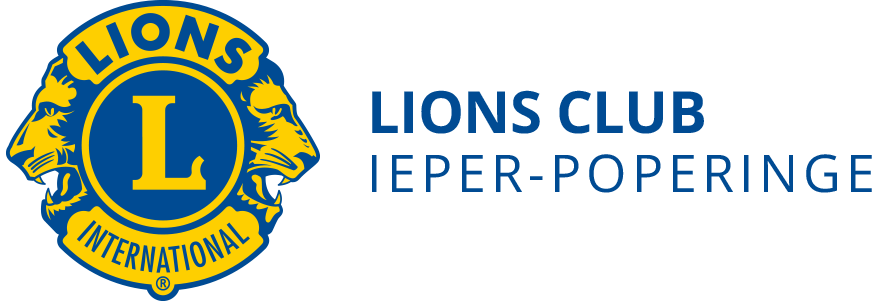 